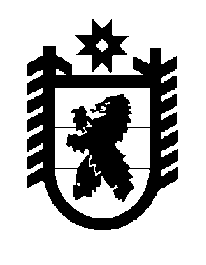 Российская Федерация Республика Карелия    ПРАВИТЕЛЬСТВО РЕСПУБЛИКИ КАРЕЛИЯРАСПОРЯЖЕНИЕот  27 ноября 2014 года № 742р-Пг. Петрозаводск 1. Одобрить и подписать Соглашение  о порядке реализации и совместного финансирования инвестиционных проектов по реконструкции системы водоотведения и очистки сточных вод в пгт Пряжа и строительству канализационных очистных сооружений в с. Ведлозеро за счет субсидий из федерального бюджета, средств бюджета Республики Карелия, бюджета Пряжинского национального муниципального района, а также открытого акционерного общества «Петрозаводские коммунальные системы», предоставляемых в рамках софинансирования долгосрочной целевой программы «Обеспечение населения Республики Карелия питьевой водой» на 2011-2017 годы в 2013-2014 годах  (далее – Соглашение).2. Определить Министерство строительства, жилищно-коммунального хозяйства и энергетики Республики Карелия  органом, уполномоченным на реализацию Соглашения.           ГлаваРеспублики  Карелия                                                             А.П. Худилайнен